Publicado en 08204 el 27/05/2015 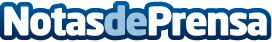 Web King pone en marcha su nuevo servicio de auditoria seo gratuitaPosicionamiento WEB King, una joven empresa con sede en Barcelona y especializada en el posicionamiento Web SEO, ha puesto en marcha un nuevo proyecto para ayudar a las empresas en la ardua tarea de conseguir incrementar su presencia en internet, mediante un servicio de auditoria SEO sin costeDatos de contacto:Xavi CocaCEO93 742 60 11Nota de prensa publicada en: https://www.notasdeprensa.es/web-king-pone-en-marcha-su-nuevo-servicio-de Categorias: Telecomunicaciones Marketing http://www.notasdeprensa.es